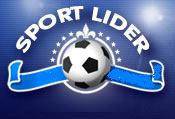 КОММЕРЧЕСКОЕ ПРЕДЛОЖЕНИЕПредлагаем Вам ценовое предложение на мобильные хореографические(балетные) станкидля хореографических студий и балетных классов * Срок поставки товара 7-10 дней с момента оплаты* Стоимость товара указана  без доставки и сборки. * Информацию по хореографическим(балетным) станкам смотрите на сайте: www.baletstanok.com.ua   а также у нас выстывочном зале-магазине по ул.Драгоманова, 29 (по предварительной договоренности).№                        НазваниеЕд. измК-воЦена,  грнФото1Хореографический (балетный) станок 4-х рядный переносной 2,5м.п.(с металлическим ребром жесткости от пола до 300мм )-поручень(воскованый) ольха-поручень(воскованый) ясень-поручень (воскованый) дубк-т.17900,008200,008900,00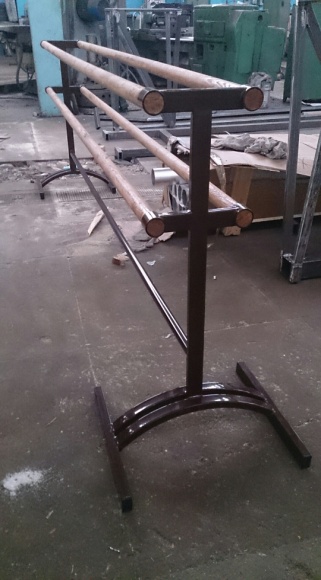 2Хореографический (балетный) станок 4-х рядный переносной 3,0м.п.(с металлическим ребром жесткости от пола до 300мм )-поручень(воскованый) ольха-поручень(воскованый) ясень-поручень (воскованый) дубк-т18480,008840,009680,00.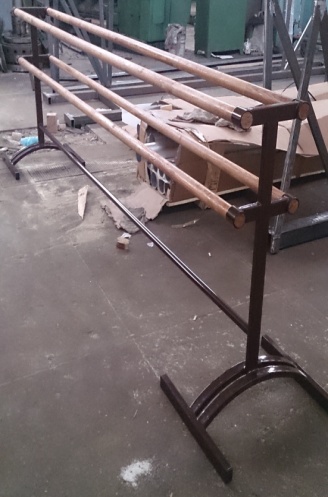 